Выплата пенсий и других социальных выплат в мае на территории Краснодарского краяВ связи с предстоящими праздничными и выходными днями в мае 2023 года выплата и доставка пенсий и других социальных выплат через отделения почтовой связи Краснодарского края и городские отделения почтовой связи Краснодара будет осуществлена в следующем порядке:3 мая пенсию и соцвыплаты получат за 3 и 4 мая4 мая — за 5 и 6 мая5 мая — за  7 и 8 мая6 мая — за 9 мая7 мая — только на кассе работающих отделений почтовой связи8 мая — только на кассе работающих отделений почтовой связиДалее выплата и доставка пенсий и других выплат будет осуществляться  в  соответствии  с графиком доставки.К сведению: в настоящее время в Краснодарском крае проживает свыше 1,6  млн. получателей пенсий, из них 35% получают пенсию в отделениях почтовой связи.ЧИТАЙТЕ НАС: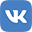 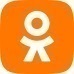 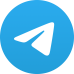 Контактная информация для СМИ для дополнительной информации:Обиход Владимир Анатольевич, начальник отдела по взаимодействию со СМИ и связям с общественностью  Отделения СФР по Краснодарскому краюрабочий телефон: +7 (861) 214-28-21,мобильный телефон: +7 (928) 203-02-40e-mail: obikhodva@23.sfr.gov.ru   
https://sfr.gov.ru/branches/krasnodar/